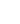 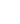 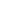 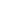 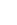 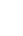 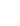 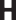 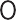 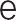 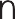 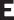 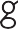 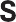 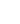 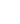 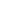 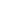 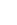 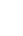 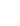 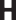 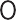 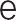 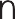 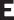 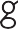 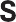 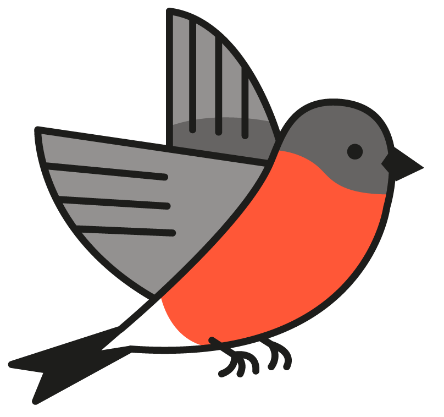 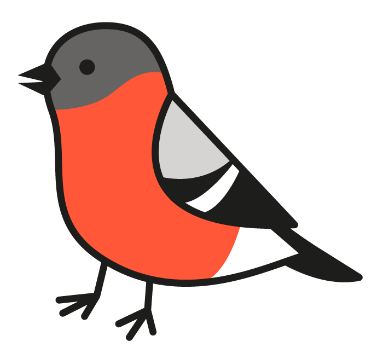 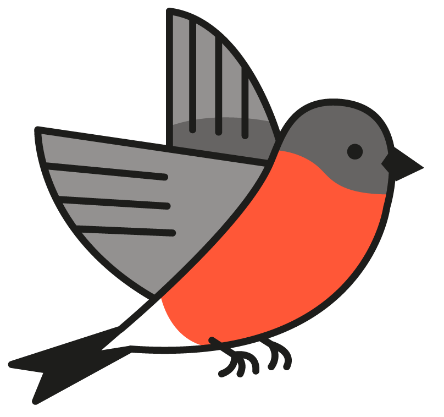 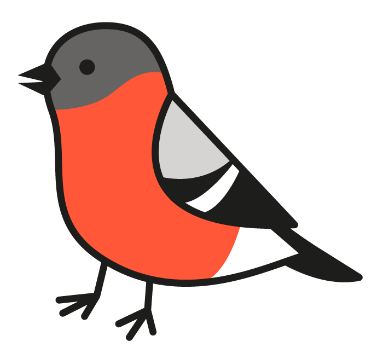 I år kan du bruke Helsenorge for å avbestille besøk du ikkje treng i jula.Vi håper du vil bruke Helsenorge til å avbestille dei besøka du ikkje treng i jula.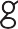 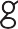 På Helsenorge kan duavbestille avtalarsende meldingar trygt til heimetenesta i kommunen din.Med fullmakt kan pårørande bruke Helsenorge på vegner av deg.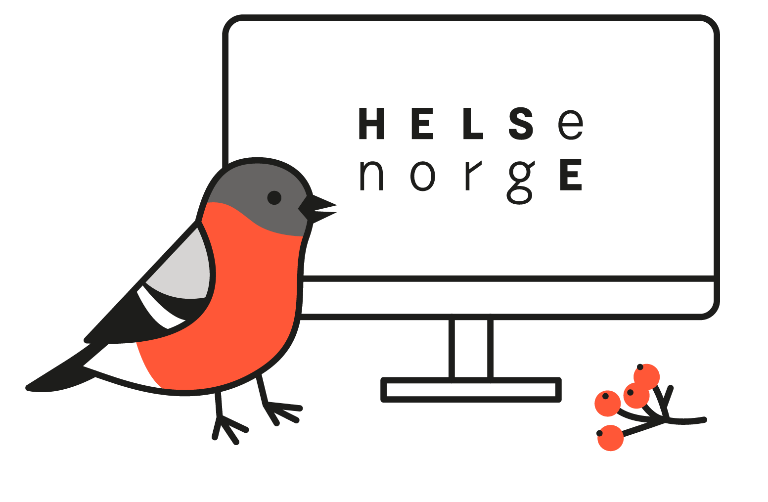 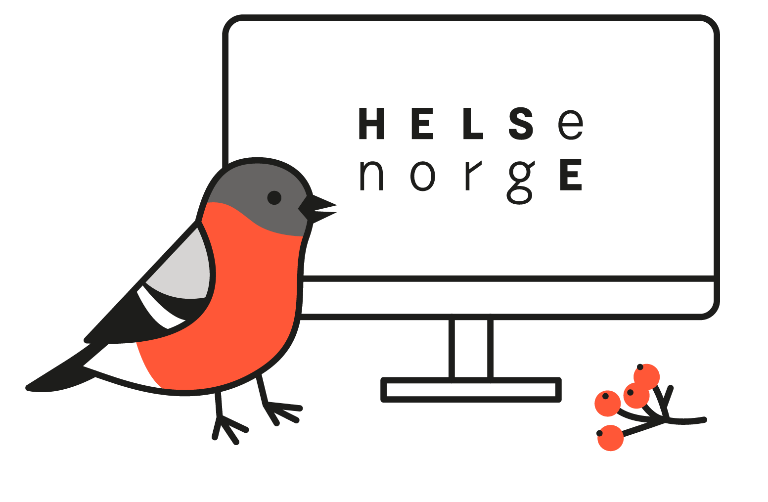 Sjå helsenorge.no/kommunetjenester for meir informasjon om korleis dukan bruke tilbodet på Helsenorge